La Crémaillère  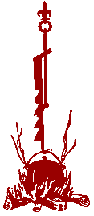 Tasting MenuFirst CourseOur Chef’s Chilled Potage du JourorBilli-Bi, Mussel Potage with Saffron CreamSecond CourseChopped Beet Salad with Goat Cheese, Mâche, Red Oak Lettuce, Baby Arugula, Walnut VinaigretteorBraised Short Rib Raviolis, Green Apple SauceThird Course“Vol au Vent” of Seafood, Bay Scallops, Baby Shrimp, Crawfish, Organic Mixed Baby Mushrooms, Crawfish SauceorSautéed Fillet of Mediterranean Sea Bass, Sweet Pea Purée, Provençale Sauce Fourth CourseGrilled Salmon, Mustard Crust, Spinach, Braised Endive, Sauce VerjusorRoasted Chicken, Hand-Cut Egg Noodles, Baby Forest Mushrooms, White Truffle SauceorSautéed Loin of Veal, Creamy Spinach, Potato Purée, Madeira SauceFifth CourseChocolate SouffléorGrand Marnier Soufflé If You Have a Food Allergy, Please Speak To The Chef, Manager or Your Server.Please Refrain From Using Cell Phones In The Dining Rooms.
A Friendly Reminder … Please Calculate Gratuity On The Full Value Of The Meal.